ОБАВЕШТЕЊЕ О ЗАКЉУЧЕНОМ УГОВОРУЈНМВ 3/2019 за услуге – поправке и одржавања службених возила Dacia Duster са резервним деловимаНазив наручиоца: Министарство пољопривреде, шумарства и водопривреде – Управа за аграрна плаћања.Адреса наручиоца: Булевар краља Александра 84, Београд.Интернет страница наручиоца: www.uap.gov.rsВрста наручиоца: органи државне управе.Врста предмета: услуге.Врста поступка: јавна набавка мале вредности.Предмет набавке, назив и ознака из Општег речника набавки: услуге - поправке и одржавања службених возила Dacia Duster са резервним деловима, шифрa из Општег речника набавки 50100000 – (услуге поправки, одржавања и сродне услуге за возила и припадајућу опрему).Уговорена вредност: 2.160.000,00 динара без ПДВ.Критеријум за доделу уговора: Позивом за подношење понуда и конкурсном документацијом, предвиђено је да се на понуђаче који су доставили прихватљиве понуде примени критеријум „најнижа понуђена цена“ и то цена за редован сервис возила.Број примљених понуда: 1 (једна).Понуђена цена без ПДВ-а: Највиша:  14.974,80 динара без ПДВ Понуђена цена: Најнижа:  14.974,80 динара без ПДВ Највиша:  14.974,80 динара без ПДВ Понуђена цена код прихватљивих понуда	:Најнижа:  14.974,80 динара без ПДВ Датум доношења одлуке о додели уговора: 6.6.2019. године.Датум закључења уговора: 13.6.2019. године.Основни подаци о добављачу: (назив, седиште, матични број и законски заступници): HIT AUTO DOO BEOGRAD, са седиштем у Београду Старо сајмиште 29, матични број 17455613, законски заступник Зоран Драгој.Период важења уговора: Трајање уговора је до испуњења финансијске вредности уговора, а најдуже 12 (дванаест) месеци од дана закључења уговора.КОМИСИЈА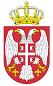 Република СрбијаМИНИСТАРСТВО ПОЉОПРИВРЕДЕ,ШУМАРСТВА И ВОДОПРИВРЕДЕУправа за аграрна плаћања               Број:  404-02-23/2019-07              Датум: 18.6.2019. годинеБеоград